Martfű Város Polgármesterétől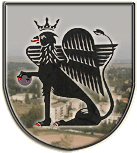 Martfű, Szent István tér 1. Tel: 56/450-222; Fax: 56/450-853E-mail: titkarsag@ph.martfu.hu J A V A S L A T a Martfűi Városfejlesztési Nonprofit Kft. 2015. évi költségvetésének elfogadásáraMartfű Város Önkormányzata Képviselő-testületének 2015. február 26-i üléséreElőkészítette: Gálné Kiscsatári Lídia és Gonda Lajos a Martfűi Városfejlesztési Nonprofit                                   Kft. ügyvezetői Véleményező: Pénzügyi, Ügyrendi és Városfejlesztési BizottságDöntéshozatal: minősített többségTárgyalás: módja: nyilvános ülésHatározati javaslat:Martfű Város Önkormányzata Képviselő-testületének…/2015.(.…...) határozataa Martfűi Városfejlesztési Nonprofit Kft. 2015. évi költségvetésének elfogadásárólMartfű Város Önkormányzatának Képviselő-testülete a Martfűi Városfejlesztési NonprofitKft. 2015. évi költségvetését a határozat melléklete szerint jóváhagyja. Erről értesülnek:JNSZ Megyei Kormányhivatal, SzolnokValamennyi képviselő helybena Martfűi Városfejlesztési Nonprofit Kft.Martfű, 2015. február 19.Dr. Papp Antal polgármesterLátta: Szász Éva jegyző